«СОЦИАЛЬНО-КОММУНИКАТИВНОЕ РАЗВИТИЕ»Познавательное занятие для детей 5-6 лет.Тема: «Безопасность на дороге»Сегодня мы с вами поговорим о безопасности на дороге и о том, какие бывают дорожные знаки.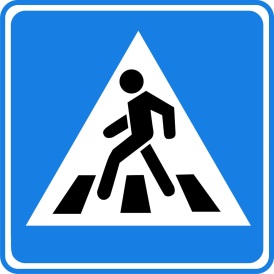 1.Загадайте загадки:I. Этой зебры на дороге   Я нисколько не боюсь.   Если всё вокруг в порядке,   По полоскам в путь пущусь.(Знак «Пешеходный переход»)II. Никогда не подведёт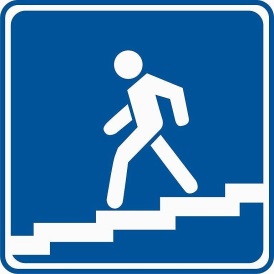     Нас подземный переход:    Дорога пешеходная    В нём всегда свободная.(Знак «Подземный переход»)Самый безопасный переход - подземный.III. Если свет зажегся красный,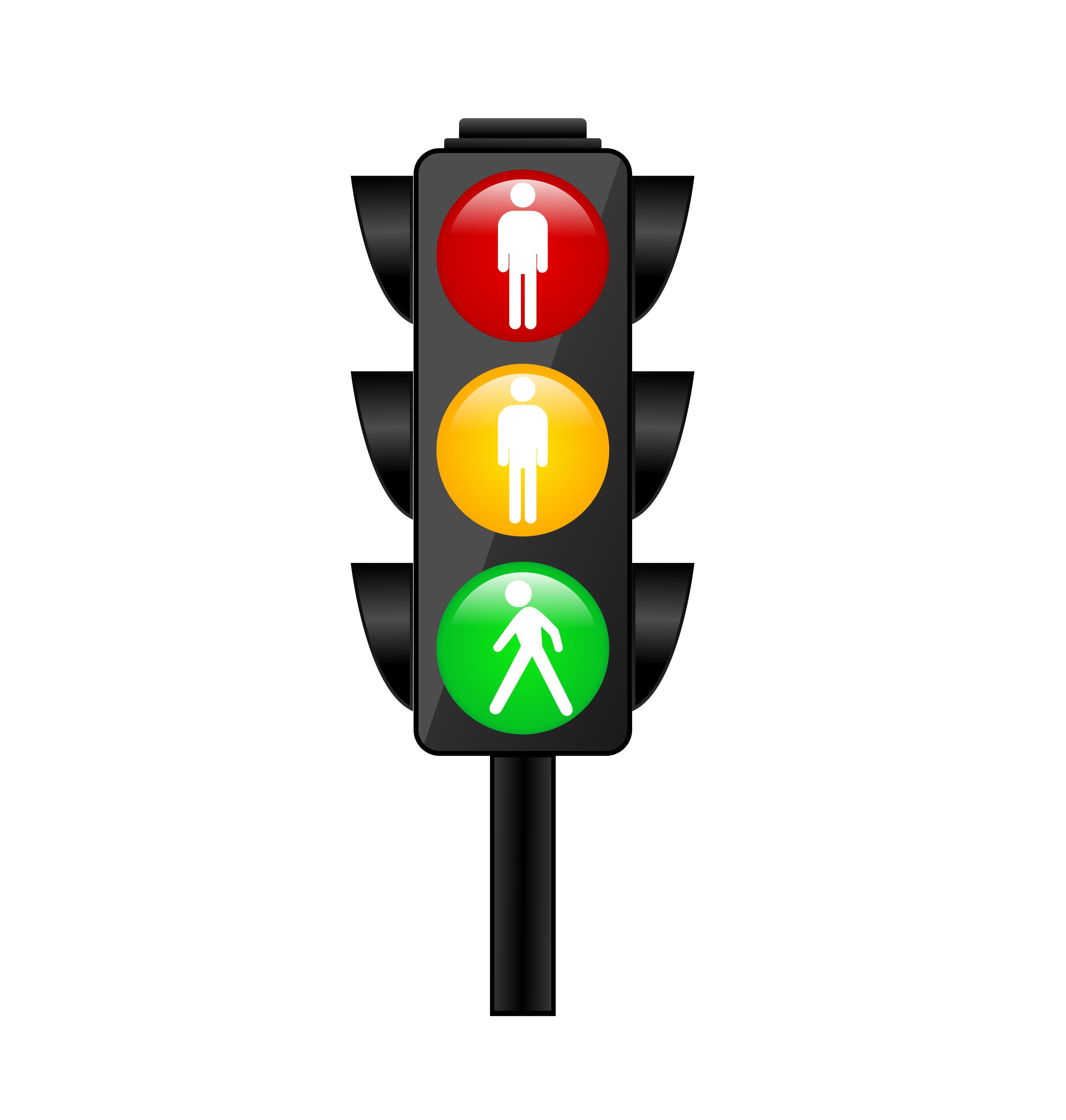       Значит, двигаться опасно,      Свет зелёный говорит:      "Проходите, путь открыт!"      Жёлтый свет - предупрежденье:      Жди сигнала для движенья.(Регулятор «Светофор»)
2. Прочитайте с детьми правила:Правило № 1. Переходить улицу можно только по пешеходным переходам. Они обозначаются специальным знаком "Пешеходный переход".Правило № 2. Если нет подземного перехода, ты должен пользоваться переходом со светофором. Правило № 3. Нельзя переходить улицу на красный свет, даже если нет машин.Правило № 4. Переходя улицу, всегда надо смотреть: сначала - налево, а дойдя до середины дороги - направо.Правило № 5. Безопаснее всего переходить улицу с группой пешеходов.Правило № 6. Ни в коем случае нельзя выбегать на дорогу (даже если ты очень спешишь). Перед дорогой надо остановиться.Правило № 7. Нельзя играть на проезжей части дороги и на тротуаре.Правило № 8. Автобусы, троллейбусы и трамваи опасно обходить как спереди, так и сзади. Надо дойти до ближайшего пешеходного перехода и по нему перейти улицу.3.Выполните с детьми задания: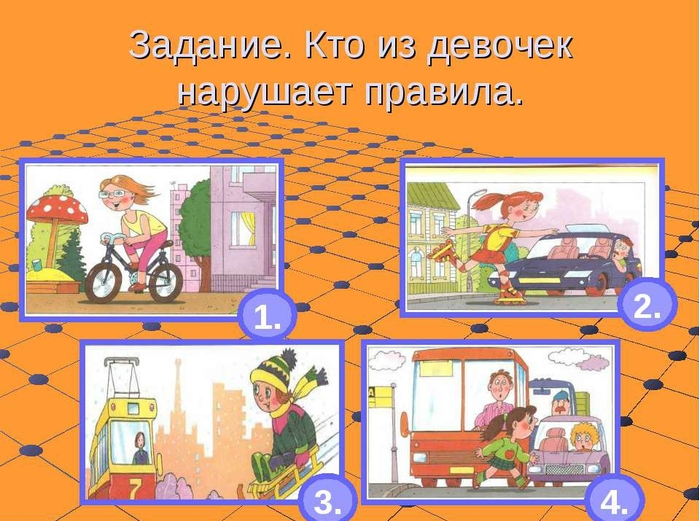 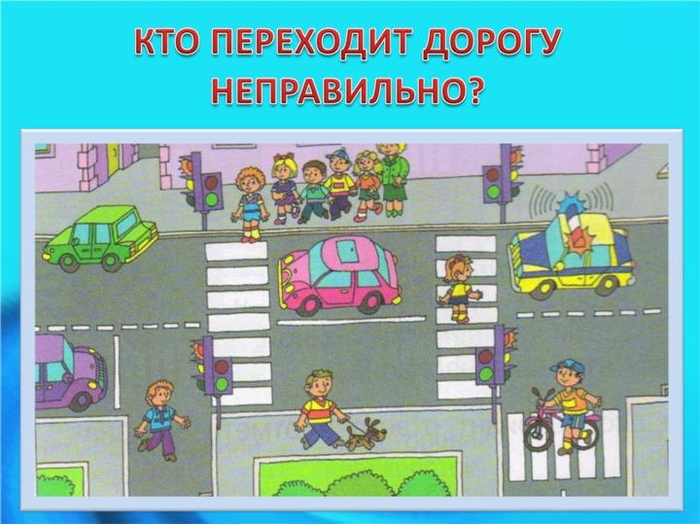 4. Поиграйте в игру: http://vseigru.net/igry-pdd/19506-igra-uchim-dorozhnye-pravila-vmeste.html5. Посмотрите с детьми мультики (Смешарики: Азбука безопасности):https://www.youtube.com/watch?v=Kak-XRnT5GI ;https://www.youtube.com/watch?v=FJ3HoeZCZIk .